16th March 2020Dear Parents and CarersIn light of the ongoing situation with Coronavirus we are putting in place some additional measures.  In order to reduce the number of adults coming into school, from tomorrow, please follow the advice below:All parents (including Infant children) will be asked to stay outside when dropping off or collecting children at the beginning and end of the day.  Staff will be available to speak to you at the doors for Reception, Year 1, Year 2, Year 3 and on the playground as usual for Years 4, 5 and 6.  We would like to thank you for your support in implementing these changes and apologise for any inconvenience this may cause. However, our priority is the safety and wellbeing of the whole school community and reducing the risk of infection in school.Yours faithfullyMrs E FosterHead Teacher 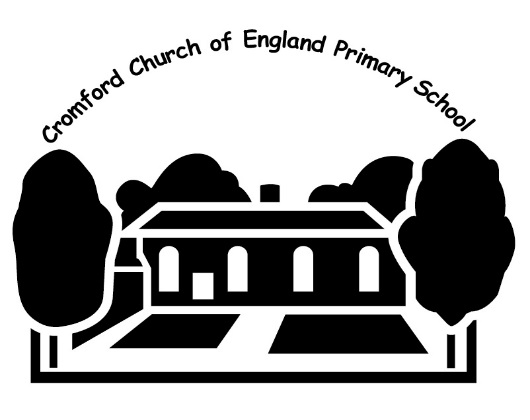 Cromford C of E Primary SchoolCromfordDerbyshire. DE4 3RGTelephone: 01629 822248   Fax: 01629 823737   E mail: info@cromford.derbyshire.sch.ukWebsite:  www.cromfordcofeschool.comHeadteacher:  Mrs Elizabeth Foster, BA (Hons) QTS, NPQH